St Lawrence Church of England Primary School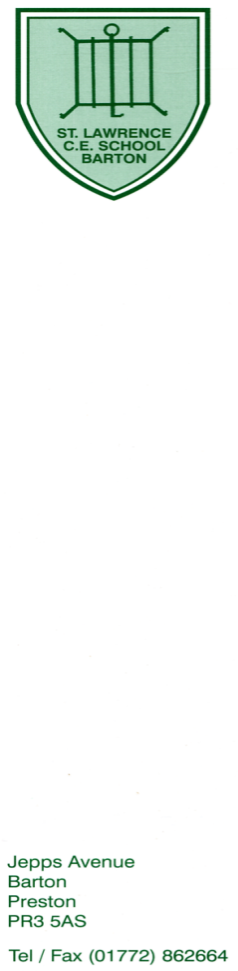 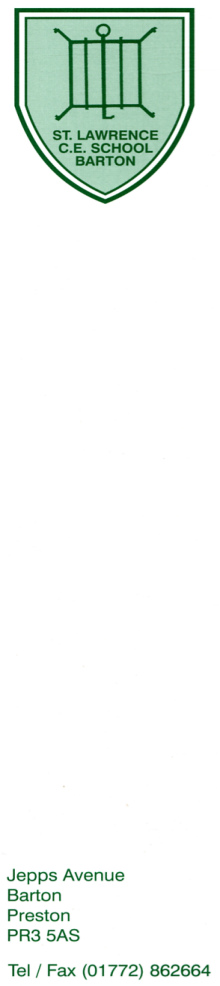 Newsletter 27 – Friday 21st April 2023Visit our website at www.st-lawrence.lancs.sch.uk for up to the minute information.If you would like to receive your newsletter in a large print version, please contact the office.If you would like to receive your newsletter by email, please email Mrs Goodwin at head@st-lawrence.lancs.sch.uk.oDiary DatesTues 25th April	Bag2school collection – 9amFri 28th April	Race night- Barton Village hall Mon 1st May	Bank HolidayThurs 4th May	Coronation street party – non uniform dayMon 8th May 	Bank HolidayTues 9th May	Year 6 SATs week		Library busThurs 18th May	Yoga/ Mindfulness day – Whole schoolFri 19th May	Year 4 residential ventures tripFri 26th May 	Last swimming session for Year 4		School closes for half term at the usual time of 15:30Tues 30th May 	Library busFri 16th June 	Father’s day shop		Non – Uniform day – Jam jar tombolaSun 18th June	Father’s day service – 10am Year 2 leadingMon 19th June	Year 6 trip to LondonTues 20th June	Library busFri 23rd June	Non Uniform day - SweetsSat 24th June	Rose Queen day Fri 14th July	Barton Ball – Barton Manor from 7pmFri 21st July	School closes for summer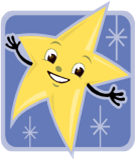 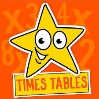 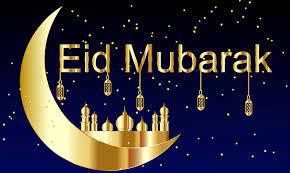 EID MUBARAK to our families celebrating today. We wish you happy and peaceful celebrations with your families and friends. 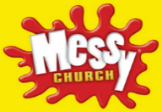 MESSY CHURCH – TONIGHT from 6.30pm in the school hall. The sessions include fun activities for children (art, craft, games, outdoor activities etc). Tonight we will be having a treasure hunt (hopefully outdoors) It is free of charge and everyone is welcome! Children must be accompanied by an adult. BAGS2SCHOOL COLLECTION –Tuesday 25th April – Clear out all those unwanted clothing or textiles from home. You will need to use your own bag and leave them OUTSIDE RECEPTION BEFORE 9am on Tuesday 25th April ready to be collected. School receives commission for the items donated.  Please see the attached leaflet confirming the items that can be donated.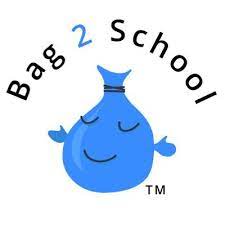 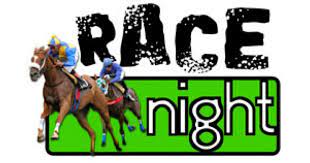 RACE NIGHT – Friday 28th April 7pm until late – Book your babysitters and get ready for a fantastic night! Tickets cost £8 and include nibbles/ snacks. There will be a bar selling alcohol and soft drinks and 8 fantastic races to bet on. Tickets are available to book on ParentPay or from the school office now – please contact Louise on 01772 862664 bursar@st-lawrence.lancs.sch.uk if you are not a parent in school. Please feel free to bring friends and family along, the more the merrier!!   BARTON ROSE KING – Meet Barton’s first ever Rose King! Isaac Chaloner, Year 5, beat tough competition to become Barton Rose King 2023. His letter of application read: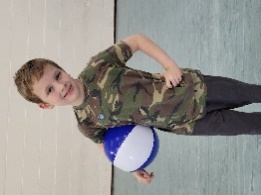 ROSE FESTIVAL We are very happy to announce that our Rose festival and Family Fun Day will be taking place this year on Saturday 24th June. For parents that have not been before, you can expect a fun family afternoon with the crowning of our new Rose King, Isaac Chaloner, followed by a host of activities, games, stalls, BBQ and refreshment tent on the school field. This year we have an amazing bouncy castle, inflatable hungry hippos game and bungee run! We know how our parents have a fantastic, competitive spirit so please come along and have a go yourself too!  The parade to church will leave school at 2:30pm for the crowning ceremony. We should be back in school by 3pm when stalls and activities will be open. Again we do depend on the help of a large army of volunteers. If you are able to spare an hour of your time to help out on the day please let Louise or Julie know. “Jobs” include setting up the field between 10am and 12noon, helping on a stall between 3pm and 5pm, Please, please help as it is really hard work when it is left to a few.NON-UNIFORM DAYSJAM JAR TOMBOLA – Thursday 16th June – Please bring prizes for the jam jar tombola. These should be small enough to fit inside a jam jar. This can be one item or a selection of smaller items e.g. a small toy car or teddy or a handful of hair bobbles or rubbers. SWEETIE TOMBOLA – Friday 23rd June - Please bring sweets of any kind for the Sweetie Tombola. It may be advisable to steer clear of chocolate as we are hoping for a sunny day!FUNDRAISING – Eva Walmsley’s dad Billy will be taking on a fundraising challenge from 1st July. In memory of his brother Massimo, he will be cycling from Preston to Pescara, Italy. This is an incredible challenge! Please read his full story and donate using his Go Fund Me page - https://gofund.me/5c782c14 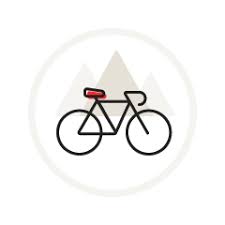 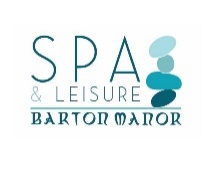 SPA BARTON MANOR – Barton Manor have now opened a new salon and it is very luxurious! Please take a look what treatments they offer -  https://www.facebook.com/thespabartonmanor.hotel/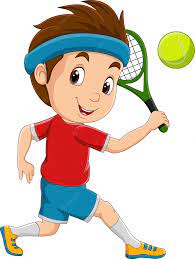 TENNIS OPEN DAY – Barton & Myerscough tennis club are holding an open day on Saturday 29th April at 1pm. There are activities for all ages & abilities Please contact Angela McNeela on 07966315241 for further information.www.barton-myercoughtennis.co.ukAngela will also be starting an after school club in school from next Friday for children in years 3 – 6. The sessions cost £16 and further details can be found on the attached booking form. 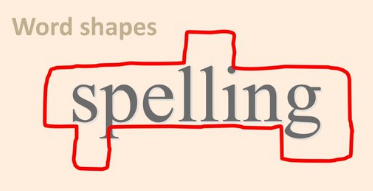 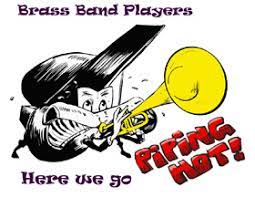 PIPING HOT BRASS - The Piping Hot Brass community group of brass players is steadily growing, with the youngest members age 9/10/11years. They currently play a selection of classical & pop music suitable for children & families. They are taking on early learners, and those already playing can take advantage of their rather unique tech music system. Rehearsals take place in the meeting room at the Millennium Hall Community Centre, Neapsands Close, Fulwood PR2 9AQ on Fridays, early learners 6.30pm, main band practice 7.15pm. Membership is by appointment, currently just £2 per week, instruments are available for hire subject to terms. Anyone interested in learning more about our music members club without obligation, please contact our Musical Director Keith Harrison for an appointmentTel: 07944887467 email: info@pipinghot.club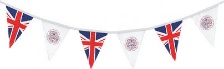 CORONATION STREET PARTY – On Thursday 4th May we will be holding a street party in school to celebrate the King’s Coronation. Children will have a picnic style lunch and we will decorate with flags and banners. Children can wear non-uniform preferably red, white and blue on this day. MYERSCOUGH COLLEGE OPEN DAY AND COUNTRY FAIR  – Saturday 11th June 10am – 4pm  – The ultimate fun day for your family! Get ready for an action-packed family fun day out, including the usual array of demonstrations, shows and interactive activities from the College’s many diverse subject areas as well as food, drink and live music and entertainment. Prospective students also get the chance to see the beautiful campus at its best and chat with tutors and staff from each area. FULL EVENT INFO & TICKETS https://www.myerscough.ac.uk/open-day-country-fair-2023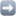 MYERSCOUGH COLLEGE ART COMPETITION – We have been invited to enter an art competition, which will be judged at the country fair on 11th June. There will be a category for Pre-Reception, Reception, Year 1 & 2, Year 3 & 4 and Year 5 & 6. There will be a £10 cash prize for the winner and 2 x £5 runner up prizes to be won. Children should limit their work to one A4 side and it should be based on one of the courses that they run at Myerscough college, a list of which can be found on their website - Search our Courses | Myerscough College  . Work will be exhibited in the Childrens village at the fair. Children must clearly write their name on the back and hand in to Mrs Higham by no later than Tuesday 16th May. BARTON BALL – We are very happy to announce the return of the Barton Ball on Friday 14th July from 7pm. Tickets are now available to book on ParentPay priced at £35 per person. Discounts are available when booking for a table of 10 guests. The evening is a black tie event and will include a 3 course dinner, live music, disco, auction and raffle. Last year was an amazing success. Please book your ticket now to avoid disappointment! If you have a business or know someone with a business that is happy to donate a prize please contact Ally Lawson – Ally.Thompson@inventry.co.uk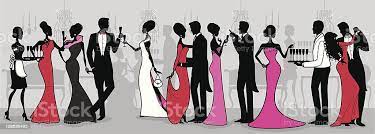 